UNIVERSIDADE FEDERAL DE SANTA CATARINACENTRO DE CIÊNCIAS DA SAÚDEPROGRAMA DE PÓS GRADUAÇÃO EM ODONTOLOGIASOLICITAÇÃO DE MATRÍCULA DE ALUNO DE OUTRO CURSO DEPÓS-GRADUAÇÃO DA UFSCEu, , aluno(a) regularmente matriculado no Programa de Pós-Graduação em  da UFSC, curso de , solicito matrícula em disciplina do Programa de Pós-Graduação em Odontologia:Código da disciplina: Nome da disciplina:Professor responsável: Semestre: Florianópolis, _________________________________Assinatura do(a) aluno(a)O Programa de Pós-Graduação em Odontologia autoriza a participação do(a) aluno(a) na disciplina._________________________________Assinatura professor(a) do PPGO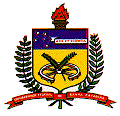 